                              			   Annexure-II Application FormPost: Young Professional-IIProject: DAHD-NLM project “Development of innovative approaches for extensive application of estrus synchronization and Artificial Insemination techniques in sheep”Details of Education Qualification from 10th onwards (Attach self-attested copies of certificate)Title of Master Degree Dissertation:Details of experience (include experience of 6 months and above only, attach the proof)          Brief description about the nature of work (experience) under taken (within 100 words):No objection certificate from present employer (if employed as on date 31.08.2023): Additional Information, if any:Self-assessment scoring 17  Self-declaration regarding truthfulness in applicationDECLARATION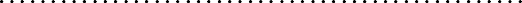 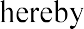 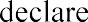 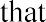 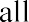 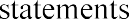 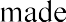 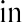 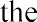 application are true/correct to the best of my knowledge and belief. In the event of any information being found false or incorrect, my candidature/appointment may be cancelled without any noticeDate & Place                                                                                                  Signature     Full name of the candidate1Full Name (In Block letters)2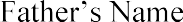 3Date of Birth (DD/MM/YY)4Aadhar Number5Age as on ………………6Sex (M/F/T)7Marital Status (Married / Unmarried)8Address with pin codec. Permanent address and8d. For Communication address9Mobile Number &WhatsApp Number10Email ID11Whether belongs to SC/ST/OBC/DIVYANG (AttachProof)DegreeBoard/UniversityYear of PassingMax. Marks/ OGPA/GradeMarks ObtainedPercentage Marks/ OGPA/GradeObtained10th12thGraduationPostgraduationAny otherS.No.Position heldEmployerPeriod (from)Period (to)Total experienceEducational QualificationPercentage Marks/OGPA/Grade ObtainedScore obtained as per Annexure (Sl. No. 2.1)10th 12th GraduationPost-GraduationSubtotal (A)Subtotal (A)   ……/ 60Research / work experienceYears of experienceScore obtained as per Annexure __ (SL. No. 2.2)Research/work experience in ………………….……………………………………………………………………………………..Subtotal (B)   ……/ 10Total (A+B)Total (A+B)   ……/ 70